Top of FormBottom of FormNew titleNew titleNew title     N/A      N/A      N/A Instructions: Please answer Yes or No to the questions in Section 3.  If you answer Yes to one or more questions, describe all these changes in Section 4A, and submit copies of all revised or new relevant documents.Instructions: Please answer Yes or No to the questions in Section 3.  If you answer Yes to one or more questions, describe all these changes in Section 4A, and submit copies of all revised or new relevant documents.Instructions: Please answer Yes or No to the questions in Section 3.  If you answer Yes to one or more questions, describe all these changes in Section 4A, and submit copies of all revised or new relevant documents.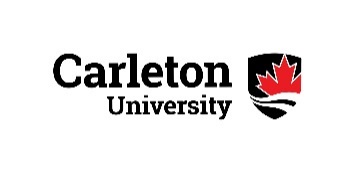 